INFORMAZIONI PERSONALIMICHELE GALLIIndirizzo residenza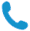 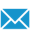 Sesso 	| Data di nascita 		| Nazionalità ESPERIENZA PROFESSIONALE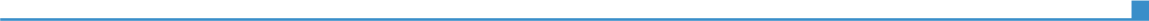 Da Dicembre 2021 a oggiDirettore Generale Fondazione Teatro di PisaDal 2017 a dicembre 2021 DirigenteTeatro Comunale di Bologna – Fondazione Lirico SinfonicaGestione Bandi finanziamento (Fondo Sociale Europeo, Banca d’Italia, Fondo Europeo di Sviluppo Regionale, Ministero della Cultura, Società Italiana Autori ed Editori, Fondazioni Bancarie, Europa Creativa) del settore economico e produttivo dello spettacolo dal vivo regionale, nazionale e internazionale.Gestione domanda ministeriale Art. 42) Tournée all’esteroOrganizzazione produzione lirica e concertisticaRendicontazione attività finanziataDal 01/06/2018 al 31/07/2019 Incarico professionaleTeatro Regio Torino – Fondazione lirico SinfonicaCollaborazione alla stesura del Piano di Sviluppo 2109/2023, finanziato dal Ministero dei beni, delle Attività Culturali e del Turismo per € 8.500.000,00.Dal 01/01/2017 al 31/08/2020 Incarico professionaleResponsabile relazioni esterne e politiche europee Fondazione Pergolesi Spontini di Jesi – Teatro di TradizioneGestione e sviluppo dei rapporti della Fondazione in ambito regionale, nazionale e internazionale (Ministero della Cultura – Direzione Generale Spettacolo dal vivo –, Regione Marche – Assessorato alla Cultura – Assessorato Finanza e Bilancio, Comune di Jesi, Camera di Commercio, Università Politecnica delle Marche, Rete Lirica Marchigiana).Definizione delle attività di formazione, aggiornamento, perfezionamento professionale del personale della Fondazione.Dal 01/01/2014 al 31/12/2016 Dirigente Area OrganizzativaFondazione Pergolesi Spontini di Jesi – Teatro di TradizioneGestione e sviluppo dei rapporti della Fondazione in ambito regionale, nazionale e internazionale (Ministero della Cultura – Direzione Generale Spettacolo dal vivo –, Regione Marche – Assessorato alla Cultura – Assessorato Finanza e Bilancio, Comune di Jesi, Camera di Commercio, Università Politecnica delle Marche, Rete Lirica Marchigiana, Partecipazione incontri Associazione Italiana Teatri di Tradizione).Gestione delle domande ministeriali (Teatri di Tradizione e Festival)Attività di certificazione UNI N ISO 9001.Gestione del PersonalePartecipazione sedute Consiglio di AmministrazioneDefinizione	delle	attività	di	formazione,	aggiornamento,	perfezionamento professionale del personale della Fondazione.Dal 01/01/2011 al 31/12/2013Dirigente Attività Sovrintendenza e Progetti Speciali Teatro dell’Opera di Roma – Fondazione Lirico SinfonicaPredisposizione atti SovrintendenzaDirezione Progetti Speciali (ARCUS, MIBACT, SIAE, UNITA’ TECNICA DI MISSIONE 150 ANNI UNITA’ D’ITALIA, FONDAZIONE ITALIA – CINA, CORRIERE DELLA SERA)Gestione organizzativa e amministrativa tournée internazionali (Festival di Salisburgo, Festival Internacional de musica y Danza – Granada, San Pietroburgo -Teatro Mariinskij - , Muscat Royal Opera House, Tokio, Barcellona)Componente commissione revisione Statuto.Responsabile eventi celebrazioni 150 anni dell’Unità d’Italia.Organizzazione e gestione del Cerimoniale in affiancamento al Campidoglio.Definizione delle attività di formazione, aggiornamento, perfezionamento professionale del personale della Fondazione.Gestione Categorie Soci01.01.2008 – 31. 12. 2010Dirigente Area OrganizzativaFondazione Pergolesi Spontini di Jesi – Teatro di Tradizione-Gestione e sviluppo dei rapporti della Fondazione in ambito regionale, nazionale e internazionale (Ministero della Cultura – Direzione Generale Spettacolo dal vivo –, Regione Marche – Assessorato alla Cultura – Assessorato Finanza e Bilancio, Comune di Jesi, Camera di Commercio, Università Politecnica delle Marche, Rete Lirica Marchigiana, Partecipazione incontri Associazione Italiana Teatri di Tradizione).Gestione delle domande ministeriali (Teatri di Tradizione e Festival)Attività di certificazione UNI N ISO 9001.Gestione del PersonalePartecipazione sedute Consiglio di AmministrazioneDefinizione delle attività di formazione, aggiornamento, perfezionamento professionale del personale della Fondazione.Definizione progetti Bandi del Fondo Sociale Europeo, Fondo Europeo di Sviluppo Regionale.2007 – 2008Direttore relazioni esterne e attività internazionaliPalau de Les Arts Reina Sofia di Valencia - Centre de Perfeccionament Palau de Les Arts Reina Sofia di ValenciaGestione delle relazioni internazionali del Centre de Perfeccionament Placido DomingoGestione Bandi comunitariDal 2000 al 31/12/2006Direttore Generale Accademia Teatro del Maggio Musicale Fiorentino e aggiunto Segreteria GeneraleGestione relazioni internazionali.Gestione attività formativa.Attività della Segreteria generale: atti amministrativi, contratti, piani di formazione del personale, relazioni sindacali.Dal 01/04/1993 al 31/12/2000Ruolo dirigenziale Comune di CremonaAssessorato alle Politiche Educative ed Istruzione.ISTRUZIONEE FORMAZIONEa.a. 1987/1988Università degli Studi di Parma: Laurea in GiurisprudenzaCOMPETENZE PERSONALILingua madre	ITALIANOAltre lingue	FRANCESE, SPAGNOLOCompetenze informaticheSistema Windows e pacchetto OfficeApplicativi GooglePatente di guida	BULTERIORI INFORMAZIONIOrganizzazione eventiFestival Orvieto Musica e CulturaNel 2011 coinvolge la Fondazione Cassa di Risparmio di Orvieto e la Fondazione Opera del Duomo di Orvieto, nella creazione del Festival “Orvieto Musica e Cultura” - da Pasqua a Pentecoste -, dove nelle edizioni del 2012, 2013 e 2014 sono stati ospitati il Coro e l'Orchestra del Teatro dell’Opera di Roma (2 volte), l’Ensemble dei Berliner Philarmoniker, l'Ensemble della Israel Philarmonic Orchestra e dell’Accademia Nazionale di Santa Cecilia, l’Orchestra Nazionale Sinfonica Siriana, Valerio Massimo Manfredi con il reading teatrale “ Il Mio Nome è Nessuno”, sulla straordinaria figura dell’eroe dell’Odissea.Festival Pro Musica e Arte Sacra di RomaCollabora alla realizzazione del Festival Internazionale "Pro Musica e Arte Sacra" di Roma, dove nel dicembre 2013 promuove il Concerto di Natale, presso la Basilica Santa Maria Sopra Minerva, con Andrea ed Ennio Morricone. Il Festival che si tiene nelle quattro Basiliche Papali (San Pietro, San Giovanni in Laterano, Santa Maria Maggiore e San Paolo fuori le mura), patrocinato dalla Presidenza della Repubblica e dal Pontificio Istituto di Musica Sacra, ha visto la partecipazione nel 2011 e 2012 dei complessi artistici del Teatro dell'Opera di Roma, con la direzione del Maestro Jesus Lopez Cobos e del Maestro Marcus Stenz.Italia na Copa – Campionati del mondo di calcio in Brasile – Anno 2014Nel 2014 il Ministero degli Affari Esteri e della Cooperazione e l’Ambasciatore d’Italia in Brasile Dott. Raffaele Trombetta, in occasione del Campionato del Mondo di Calcio, gli affidano la programmazione e l'organizzazione degli eventi musicali della rassegna “Italia na Copa”, in cui coinvolge il Comune di Cremona e il Museo del Violino di Cremona nella serata inaugurale del 9 giugno presso il Teatro Municipal di Rio de Janeiro, con Francesca Dego come solista. Gli altri eventi si sono tenuti rispettivamente a Manaus il 13 giugno, per gli sponsor della Nazionale di Calcio italiana, e Belo Horizonte il 16 giugno, con l’Ensemble Stradivari, formazione musicale (doppio quintetto) di archi e fiati dell’Accademia Nazionale di Santa Cecilia e del Teatro San Carlo di Napoli. Tutti e tre gli eventi sono stati finanziati da sponsor di spessore internazionale (Telecom, Fiat). (allegata Rassegna stampa)DocenzaSu invito del Direttore del Conservatorio Santa Cecilia di Roma (Edda Silvestri) e del Direttore del Conservatorio (Nicola Sala) di Benevento è relatore ai Master di Organizzazione e Gestione dello Spettacolo dal vivo, nelle edizioni del 2012 (Benevento) e 2011, 2012, 2013 (Roma). Nel 2020 tiene un seminario sui Sistemi di Governo delle Fondazioni Lirico Sinfoniche e Teatri di Tradizione presso l'Accademia di Belle Arti di Bologna.Altre relazioniNel 2015 la Signora Carla Fracci e consorte Beppe Menegatti gli chiedono di occuparsi della costituenda Compagnia Nazionale di Danza, incarico che viene rifiutato visto il rapporto in essere con la Fondazione Pergolesi Spontini.ConsulenzaLa vasta esperienza maturata nell’ambito dei Fondi Strutturali (FSE, FESR, INTERREG, CULTURA 2000, EUROPA CREATIVA) e nazionali (ARCUS, DIPARTIMENTO DELLA GIOVENTU’, FONDAZIONI DI EROGAZIONE, SIAE) gli haconsentito di aggiudicarsi fondi comunitari e nazionali per conto anche di altre realtà culturali, elencate nel seguito:Festival Puccini di Torre del Lago - ViareggioTempo Reale FirenzeConservatorio Luigi Cherubini di FirenzeFondazione Teatro Massimo di Palermo in collaborazione con il CIDIMAccademia Musicale Chigiana di SienaOrchestra Sinfonica Abruzzese – Istituzione Concertistico OrchestraleTeatri spa Treviso e Umanesimo Latino – Fondazione CassamarcaTuscia Opera Festival di ViterboBernstein School of Musical Theatre di BolognaCompagnia della Rancia di TolentinoFondazione Teatro delle Muse di AnconaOrchestra Sinfonica Rossini della provincia di Pesaro e UrbinoTeatro Brancaccio di Roma.AccreditamentiAccredita come Enti di Formazione, presso Assessorati regionali i seguenti organismi: Fondazione Teatro dell’Opera di Roma, Teatro Brancaccio di Roma, Fondazione Teatro del Maggio Musicale Fiorentino, Fondazione Pergolesi Spontini di Jesi, Orchestra Sinfonica Rossini di Pesaro, Conservatorio Statale di Musica B. Marcello di Venezia, Conservatorio Statale di Musica L.Cherubini di Firenze, Istituto Musicale Pareggiato della Valle d’Aosta, Fondazione Festival Pucciniano, Fondazione Teatri spa Treviso e Umanesimo Latino, Arteven di Mestre, Istituto Musicale Pareggiato L. Boccherini di Lucca, Accademia delle Belle Arti di Carrara, The Bernestein School of Musical Theater di Bologna e Compagnia della Rancia.Programmi ComunitariFondo Sociale EuropeoFondo Europeo di Sviluppo RegionaleInterreg Adriatic IonianCultura 2000Europa Creativa – Teatro Comunale di Bologna - Opera Next – in partnariato con Opera de Tenerife e Teatro dell'Opera e del Balletto di TbilisiEuropean Cultural Foundation – Progetto Art (A) Part of Europe – Acropoli di Atene (Partenone), Palazzo Farnese (affreschi di Annibale Carracci) e Museo Nazionale Centro de Arte Reina Sofia di Madrid (Guernica di Picasso).Bandi aggiudicati per conto di:Fondazione Teatro Comunale di Bologna, Fondazione Teatro dell’Opera di Roma, Fondazione Teatro del Maggio Musicale Fiorentino, Fondazione Pergolesi Spontini di Jesi,Teatri spa e Umanesimo Latino di Treviso, Fondazione Festival Puccini di Torre del Lago Viareggio, Fondazione Teatro Massimo di Palermo, in collaborazione con il Cidim, Associazione Generale Italiana dello Spettacolo di Roma, Fondazione Teatro Verdi di Brindisi e Palau de Les Arts di Valencia.Bandi NazionaliUnità Tecnica di MissioneLeggi RegionaliMinistero della GioventùAvvisi Speciali Fondo Unico dello Spettacolo (art. 44 D.M 27 luglio 2017)SIAE – S’Illumina e Per Chi CreaFondi Sezionali della SIAEAvviso Banca d’ItaliaUnipolisFondazioni di ErogazioneArcus – Arte Cultura e SpettacoloBandi aggiudicati per conto di: Fondazione Teatro dell’Opera di Roma, Fondazione Pergolesi Spontini di Jesi, Compagnia Daniele Cipriani Entertainment, Compagnia della Rancia, Teatro Brancaccio di Roma, The Bernstein School of Musical Theatre.Cremona, 30 gennaio 2024Michele GalliIl sottoscritto MICHELE GALLI nato a ____________________________ e residente a ________________________________, consapevole delle sanzioni penali, nel caso di dichiarazioni non veritiere, di formazione o uso di atti falsi, richiamate dall’art. 76 del D.P.R. 445 del 28/12/2000, dichiara che quanto riportato nel presente documento risponde al vero e può essere utilizzato dal destinatario secondo gli usi consentiti dalla legge.